Р Е Ш Е Н И Е К Ы В К Ö Р Т Ö ДВ соответствии с частью 2 статьи 387 главы 31 Налогового кодекса Российской Федерации и со статьей 30 Устава муниципального образования городского поселения «Печора», Совет городского поселения «Печора» р е ш и л:1. Внести в решение Совета городского поселения «Печора» от 22 ноября 2006 года № 1-7/39 «О земельном налоге» следующие изменения:1.1. Пункт 1.5 раздела I изложить в следующей редакции:«1.5. Налоговые льготы.Дополнительно, с учетом положений пункта 5 статьи 391 и статьи 395 главы 31 Налогового кодекса Российской Федерации, освобождаются от налогообложения:1) физические лица, обладающие земельными участками на праве собственности, праве постоянного (бессрочного) пользования или праве пожизненного наследуемого владения, представленными для садоводства, огородничества или животноводства;2) муниципальные учреждения (казенные, бюджетные и автономные), финансируемые из бюджетов муниципального района «Печора» и городского поселения «Печора», органы местного самоуправления муниципального района «Печора» и городского поселения «Печора» - в отношении земельных участков, используемых ими для непосредственного выполнения возложенных на них функций; 3) садоводческие, огороднические и дачные некоммерческие объединения граждан в отношении земель общего пользования;4) ветераны и инвалиды Великой Отечественной войны, труженики тыла;5) дети-сироты; дети, оставшиеся без попечения родителей, лица из числа детей-сирот и детей, оставшихся без попечения родителей, в возрасте от 18 до 23 лет на весь период пребывания в образовательном учреждении или учреждении социального обслуживания населения, а также в учреждениях профессионального образования независимо от форм собственности;6) государственные учреждения Республики Коми (казенные, бюджетные и автономные), государственные органы Республики Коми, органы исполнительной власти Республики Коми - в отношении земельных участков, используемых ими для непосредственного выполнения возложенных на них функций.Уменьшение налоговой базы у налогоплательщиков, перечисленных в пункте 5 статьи 391 Налогового кодекса Российской Федерации, и освобождение от налогообложения производится на основании представленных документов, подтверждающих право на уменьшение налоговой базы и на освобождение от налогообложения.Налогоплательщики - организации и физические лица, являющиеся индивидуальными предпринимателями, представляют в налоговый орган документы, подтверждающие право на освобождение от уплаты налога и уменьшение налоговой базы одновременно с представлением налоговой декларации. Документы, представленные в налоговый орган с предыдущим расчетом и не имеющие изменений в течение налогового периода, вторично не представляются.Налогоплательщики - физические лица, уплачивающие налог на основании налогового уведомления,  представляют в налоговый орган по месту нахождения земельного участка документы, подтверждающие право на освобождение от уплаты налога и на уменьшение налоговой базы (удостоверения, справки и т.д.), не позднее 1 февраля текущего налогового периода либо в течение 30 (тридцати) дней с момента возникновения права на льготное налогообложение или уменьшение налогооблагаемой базы.».2. Признать утратившими силу с  1 января 2013 года:2.1. Пункты 2, 3 решения Совета городского поселения  «Печора» от 28 сентября 2008 года № 1-15/126 «О внесении изменений в решение Совета городского поселения «Печора» №1-7/39 от 22.11.06 «О земельном налоге»;2.2. Решение Совета городского поселения  «Печора» от 19 августа 2010 года № 2-10/72 «О внесении дополнения в решение Совета городского поселения «Печора» от 22 ноября 2006 года №1-7/39 «О земельном налоге»;2.3. Подпункт 2 пункта 1 решения Совета городского поселения  «Печора» от 24 мая 2011 года № 2-13/104 «О внесении изменений в решение Совета городского поселения «Печора» от 22 ноября 2006 года №1-7/39 «О земельном налоге».3. Контроль за выполнением настоящего решения возложить на постоянную комиссию Совета городского поселения «Печора» по бюджету, налогам, экономической политике и благоустройству (Бусыгин Г.К.). 4. Настоящее решение вступает в силу со дня его официального опубликования и распространяется на правоотношения, возникшие с 1 января 2013 года.Глава городского поселения «Печора»                                                       В.А. АнищикСОВЕТ ГОРОДСКОГО ПОСЕЛЕНИЯ «ПЕЧОРА»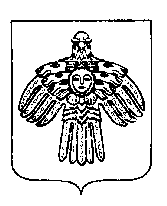 «ПЕЧОРА» КАР ОВОМÖДЧÖМИНСА СÖВЕТ30 сентября 2013 годаг. Печора Республика Коми                               № 3-9/36О внесении изменений в решение Совета городского поселения «Печора» от 22 ноября 2006 года № 1-7/39 «О земельном налоге»